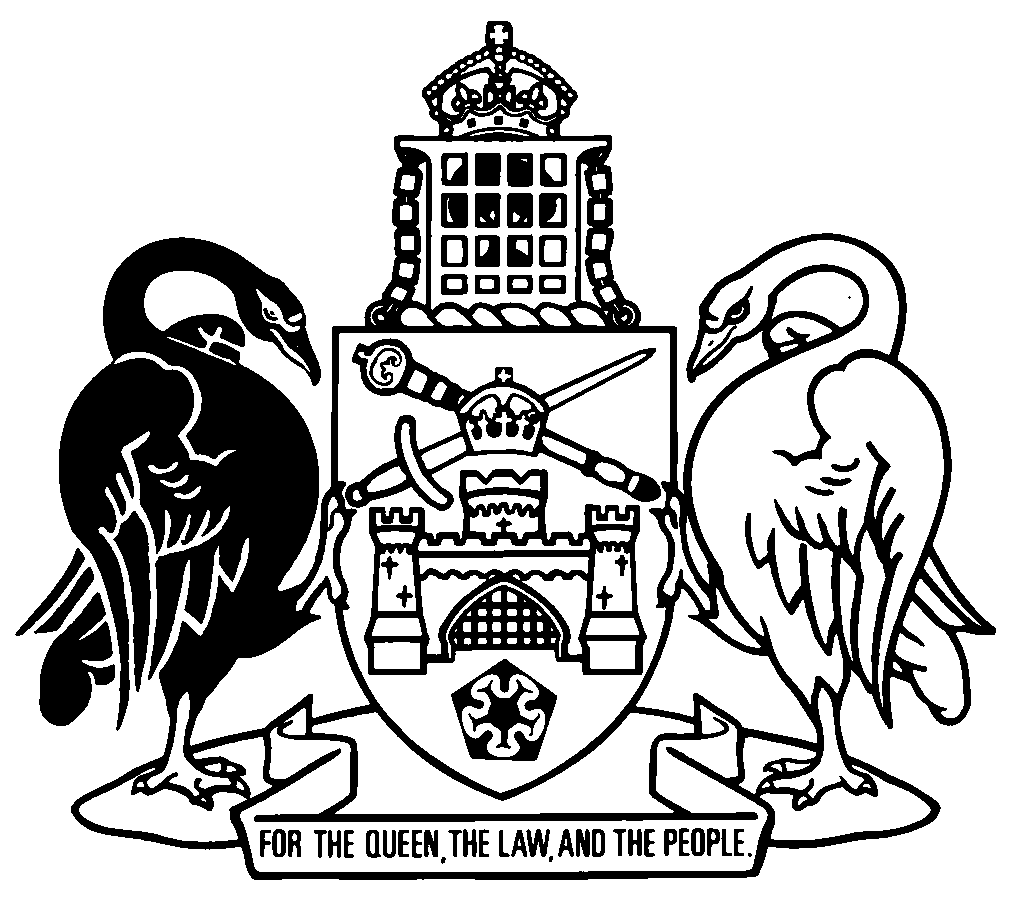 Australian Capital TerritorySex Work Act 1992    A1992-64Republication No 29Effective:  1 September 2020 – 16 August 2022Republication date: 1 September 2020Last amendment made by A2020-31About this republicationThe republished lawThis is a republication of the Sex Work Act 1992 (including any amendment made under the Legislation Act 2001, part 11.3 (Editorial changes)) as in force on 1 September 2020.  It also includes any commencement, amendment, repeal or expiry affecting this republished law to 1 September 2020.  The legislation history and amendment history of the republished law are set out in endnotes 3 and 4. Kinds of republicationsThe Parliamentary Counsel’s Office prepares 2 kinds of republications of ACT laws (see the ACT legislation register at www.legislation.act.gov.au):authorised republications to which the Legislation Act 2001 appliesunauthorised republications.The status of this republication appears on the bottom of each page.Editorial changesThe Legislation Act 2001, part 11.3 authorises the Parliamentary Counsel to make editorial amendments and other changes of a formal nature when preparing a law for republication.  Editorial changes do not change the effect of the law, but have effect as if they had been made by an Act commencing on the republication date (see Legislation Act 2001, s 115 and s 117).  The changes are made if the Parliamentary Counsel considers they are desirable to bring the law into line, or more closely into line, with current legislative drafting practice.  This republication includes amendments made under part 11.3 (see endnote 1).Uncommenced provisions and amendmentsIf a provision of the republished law has not commenced, the symbol  U  appears immediately before the provision heading.  Any uncommenced amendments that affect this republished law are accessible on the ACT legislation register (www.legislation.act.gov.au). For more information, see the home page for this law on the register.ModificationsIf a provision of the republished law is affected by a current modification, the symbol  M  appears immediately before the provision heading.  The text of the modifying provision appears in the endnotes.  For the legal status of modifications, see the Legislation Act 2001, section 95.PenaltiesAt the republication date, the value of a penalty unit for an offence against this law is $160 for an individual and $810 for a corporation (see Legislation Act 2001, s 133).Australian Capital TerritorySex Work Act 1992Contents	PagePart 1	Preliminary	2	1	Name of Act	2	2	Dictionary	2	3	Notes	2	3A	Offences against Act—application of Criminal Code etc	3	4	Objects	3Part 2	Registration	4Division 2.1	Interpretation	4	5	Definitions for pt 2	4	6	Meaning of disqualifying offence	5Division 2.2	Register and notices	6	11	Register	6	12	Registration notice etc to be given to commissioner—commercial operators	7	13	Annual notice to be given to commissioner—commercial operators	8	14	Other notices to be given to commissioner—commercial operators and former commercial operators	9Division 2.3	Interested people—offences	10	15	Interested person—disqualifying offence	10	16	Police report to be given before person becomes interested person	11Part 3	Offences	12	17	Duress	12	18	Brothels—other than in prescribed location	13	19	Soliciting	13	20	Causing child to provide commercial sexual services etc	14	21	Proceeds of commercial sexual services by child	14	22	Age of child—burden of proof	15	23	Child on premises	15	26	Medical tests and examinations	15	26A	Commercial operator must provide health and safety equipment	17	27	Use of prophylactics	18Part 4	Miscellaneous	20	28	Entry by police	20	29	Determination of fees	20	30	Approved forms	20	32	Regulation-making power	21Schedule 1	Disqualifying offences—Crimes Act 1900	23Schedule 2	Disqualifying offences—this Act	25Schedule 3	Disqualifying offences—foreign countries	26	3.1	Kinds of offences	26Dictionary		27Endnotes		30	1	About the endnotes	30	2	Abbreviation key	30	3	Legislation history	31	4	Amendment history	36	5	Earlier republications	44	6	Renumbered provisions	45Australian Capital TerritorySex Work Act 1992An Act to regulate certain aspects of sex workPart 1	Preliminary1	Name of ActThis Act is the Sex Work Act 1992.2	DictionaryThe dictionary at the end of this Act is part of this Act.Note 1	The dictionary at the end of this Act defines certain terms used in this Act, and includes references (signpost definitions) to other terms defined elsewhere in this Act.	For example, the signpost definition ‘commercial brothel, for part 2 (Registration)—see section 5.’ means that the term ‘commercial brothel’ is defined in that section for part 2.Note 2	A definition in the dictionary (including a signpost definition) applies to the entire Act unless the definition, or another provision of the Act, provides otherwise or the contrary intention otherwise appears (see Legislation Act 2001, s 155 and s 156 (1)).3	NotesA note included in this Act is explanatory and is not part of this Act.Note	See Legislation Act 2001, s 127 (1), (4) and (5) for the legal status of notes.3A	Offences against Act—application of Criminal Code etcOther legislation applies in relation to offences against this Act.Note 1	Criminal CodeThe Criminal Code, ch 2 applies to the following offences against this Act (see Code, pt 2.1):	s 12 (Registration notice etc to be given to commissioner—commercial operators)	s 13 (Annual notice to be given to commissioner—commercial operators)	s 14 (Other notices to be given to commissioner—commercial operators and former commercial operators)	s 20 (Causing child to provide commercial sexual services etc)	s 26 (Medical tests and examinations)	s 26A (Commercial operator must provide health and safety equipment).The chapter sets out the general principles of criminal responsibility (including burdens of proof and general defences), and defines terms used for offences to which the Code applies (eg conduct, intention, recklessness and strict liability).Note 2	Penalty unitsThe Legislation Act, s 133 deals with the meaning of offence penalties that are expressed in penalty units.4	ObjectsThe objects of the Act are as follows:	(a)	to safeguard public health;	(b)	to promote the welfare and occupational health and safety of sex workers;	(c)	to protect the social and physical environment of the community by controlling the location of brothels;	(d)	to protect children from sexual exploitation.Part 2	RegistrationDivision 2.1	Interpretation5	Definitions for pt 2In this part:commercial brothel means a brothel other than a sole operator brothel.commercial escort agency means an escort agency other than a sole operator escort agency.disqualifying offence—see section 6.interested person, in relation to a commercial brothel or commercial escort agency, means any of the following:	(a)	each operator;	(b)	each owner who is an individual;	(c)	each director of an owner that is a corporation.police report, for a person, means a report by a police officer or the Australian Criminal Intelligence Commission about the person’s criminal record made on a form that—	(a)	contains a consent by the person to a police officer or the Australian Criminal Intelligence Commission making inquiries about the person’s criminal record; and	(b)	contains imprints of the fingers and palms of both hands of the person.Note	If a form is approved under s 30 (Approved forms) for a police report, the form must be used.required police report, in relation to a commercial brothel or commercial escort agency, means a police report for each interested person in relation to the brothel or escort agency.sole operator brothel means a brothel—	(a)	the premises of which are premises used by a single sex worker; and	(b)	the business of which is solely owned and operated by the single sex worker.sole operator escort agency means an escort agency solely owned and operated by a single sex worker.the operator, of a commercial brothel or commercial escort agency—	(a)	if there is only 1 operator of the brothel or escort agency—the operator; or	(b)	if there are 2 or more operators of the brothel or escort agency—each operator.6	Meaning of disqualifying offence	(1)	In this part:disqualifying offence means—	(a)	an offence against any of the following:	(i)	a provision of the Crimes Act 1900 mentioned in schedule 1;	(ii)	a provision of this Act mentioned in schedule 2;	(iii)	the Crimes Act 1900, section 114B (Money laundering);	(iv)	the Criminal Code, chapter 6 (Serious drug offences); orNote	A reference to an offence against a Territory law includes a reference to a related ancillary offence, eg attempt (see Legislation Act, s 189).	(b)	an offence against a law of the Commonwealth, a State or another Territory corresponding to an offence mentioned in paragraph (a); or	(c)	an offence against a law of the Commonwealth, a State or another Territory corresponding to a provision of the Criminal Code, part 2.4 (Extensions of criminal responsibility) or section 717 (Accessory after the fact) in relation to an offence mentioned in paragraph (a); or	(d)	an offence against the Migration Act 1958 (Cwlth), section 232A (Organising bringing groups of non-citizens into ), section 233 (1) (about bringing etc non-citizens into  in contravention of the Act) or section 233A (Other offences relating to groups of non-citizens etc); or 	(e)	an offence against a Commonwealth law corresponding to a provision of the Criminal Code, part 2.4 (Extensions of criminal responsibility) or section 717 (Accessory after the fact) in relation to an offence mentioned in paragraph (d); or	(f)	an offence against a law of a foreign country of a kind mentioned in schedule 3.	(2)	To remove any doubt, this section applies to offences committed before or after the commencement of this section.Division 2.2	Register and notices11	Register	(1)	The commissioner must keep a register of information provided by operators of commercial brothels and commercial escort agencies in notices under this part.	(2)	Subsection (1) does not require the commissioner to include or keep in the register information about a commercial brothel or commercial escort agency that has ceased to operate.	(3)	The commissioner must make information in the register available for public inspection.12	Registration notice etc to be given to commissioner—commercial operators	(1)	A person commits an offence if—	(a)	the person is an operator of a commercial brothel or commercial escort agency; and	(b)	both of the following are not given to the commissioner at least 7 days before the day the brothel or escort agency begins to operate:	(i)	a registration notice; 	(ii)	a required police report in relation to the brothel or escort agency.Maximum penalty:  100 penalty units, imprisonment for 1 year or both.	(2)	In this section:registration notice, in relation to a commercial brothel or commercial escort agency, means a written notice containing the following particulars in relation to the brothel or escort agency:	(a)	its business name (if any) and address;	(b)	the name and home address of each person in day-to-day control of the brothel or escort agency;	(c)	if the owner (or an owner) of the brothel or escort agency is an individual—the name and home address of each individual who is an owner;	(d)	if the owner (or an owner) of the brothel or escort agency is a corporation—the following for each corporation that is an owner:	(i)	its name and business address;	(ii)	the name and home address of each director and each shareholder;	(e)	for each interested person in relation to the brothel or escort agency—a statement about whether or not the person has been convicted, or found guilty, of a disqualifying offence.Note 1	If a form is approved under s 30 for a notice, the form must be used.Note 2	A fee may be determined under s 29 for a notice under this section.13	Annual notice to be given to commissioner—commercial operators	(1)	A person commits an offence if—	(a)	the person is an operator of a commercial brothel or commercial escort agency; and	(b)	an annual notice for the year for the brothel or escort agency is not given to the commissioner before 1 October of that year.Maximum penalty:  100 penalty units, imprisonment for 1 year or both.	(2)	In this section:annual notice, in relation to a commercial brothel or commercial escort agency, means a written notice containing the following particulars in relation to the brothel or escort agency:	(a)	its business name (if any) and address;	(b)	the name and home address of each person in day-to-day control of the brothel or escort agency;	(c)	if the owner (or an owner) of the brothel or escort agency is an individual—the name and home address of each individual who is an owner;	(d)	if the owner (or an owner) of the brothel or escort agency is a corporation—the following for each corporation that is an owner:	(i)	its name and business address;	(ii)	the name and home address of each director and each shareholder;	(e)	for each interested person in relation to the brothel or escort agency—a statement about whether or not the person has been convicted, or found guilty, of a disqualifying offence.Note 1	If a form is approved under s 30 for a notice, the form must be used.Note 2	A fee may be determined under s 29 for a notice under this section.14	Other notices to be given to commissioner—commercial operators and former commercial operators	(1)	A person commits an offence if—	(a)	the person is an operator of a commercial brothel or commercial escort agency; and	(b)	any information given to the commissioner in a notice under this division changes; and	(c)	written notice of the new information is not given to the commissioner within 7 days after the day the information changes.Maximum penalty:  100 penalty units, imprisonment for 1 year or both.	(2)	A person commits an offence if—	(a)	the person is an operator of a commercial brothel or commercial escort agency; and	(b)	the brothel or escort agency stops operating; and	(c)	written notice that the brothel or escort agency stopped operating is not given to the commissioner within 7 days after the last day the brothel or escort agency operated.Maximum penalty:  100 penalty units, imprisonment for 1 year or both.Division 2.3	Interested people—offences15	Interested person—disqualifying offence	(1)	A person who has been convicted or found guilty of a disqualifying offence must not—	(a)	become an interested person in relation to a commercial brothel or commercial escort agency; or	(b)	continue to be an interested person in relation to a commercial brothel or commercial escort agency.Maximum penalty:  100 penalty units, imprisonment for 1 year or both.	(2)	Any other interested person (the other interested person) in relation to a commercial brothel or commercial escort agency commits an offence if—	(a)	an interested person mentioned in subsection (1) becomes, or continues to be, an interested person in relation to the brothel or escort agency; and	(b)	the other interested person knows that, or is reckless as to whether, a person who becomes, or continues to be, an interested person in relation to the brothel or escort agency is an interested person mentioned in subsection (1).Maximum penalty:  100 penalty units, imprisonment for 1 year or both.16	Police report to be given before person becomes interested personA person must not, without reasonable excuse, fail to give the commissioner a police report for the person at least 7 days before the person becomes an interested person in relation to a commercial brothel or commercial escort agency.Maximum penalty:  100 penalty units, imprisonment for 1 year or both.Part 3	Offences17	Duress	(1)	A person must not, for the purpose of inducing a person to provide or to continue to provide commercial sexual services—	(a)	intimidate, assault or threaten to assault any person; or	(b)	supply or offer to supply a controlled medicine or prohibited substance to any person; or	(c)	make a false representation or otherwise act fraudulently.Maximum penalty:  imprisonment for 6 years.	(2)	A person must not—	(a)	intimidate, assault or threaten to assault a person; or	(b)	supply or offer to supply a controlled medicine or prohibited substance to a person;for the purpose of inducing any person to provide or continue to provide him or her with payment derived, directly or indirectly, from the provision of commercial sexual services.Maximum penalty:  imprisonment for 6 years.	(3)	In this section:controlled medicine—see the Medicines, Poisons and Therapeutic Goods Act 2008, section 11.prohibited substance—see the Medicines, Poisons and Therapeutic Goods Act 2008, section 13.18	Brothels—other than in prescribed location	(1)	A person must not operate a brothel other than in a prescribed location.Maximum penalty:  100 penalty units, imprisonment for 1 year or both.	(2)	Each owner of a brothel that operates other than in a prescribed location commits an offence.Maximum penalty:  100 penalty units, imprisonment for 1 year or both.	(3)	This section does not apply to an escort agency or premises used by a single sex worker.19	Soliciting	(1)	A person must not, for the purpose of offering or procuring commercial sexual services, accost any person, or solicit or loiter, in a public place.Maximum penalty:  20 penalty units.	(2)	A person must not, for the purpose of offering or procuring commercial sexual services, accost a child in a public place.Maximum penalty:  imprisonment for 3 years.	(3)	In this section:public place means any street, road, public park, reserve, or any building, premises or other place that the public are entitled to use or that is open to, or used by, the public (whether on payment or otherwise).20	Causing child to provide commercial sexual services etc	(1)	A person commits an offence if—	(a)	the person causes, permits, offers or procures a child to provide commercial sexual services; and	(b)	the child is under 12 years old.Maximum penalty:  1 500 penalty units, imprisonment for 15 years or both.	(2)	Absolute liability applies to subsection (1) (b).	(3)	A person commits an offence if—	(a)	the person causes, permits, offers or procures a child to provide commercial sexual services; and	(b)	the child is 12 years old or older.Maximum penalty:  1 000 penalty units, imprisonment for 10 years or both.	(4)	Absolute liability applies to subsection (3) (b).21	Proceeds of commercial sexual services by child 	(1)	A person must not receive a payment that he or she knows, or could reasonably be expected to have known, is derived, directly or indirectly, from commercial sexual services provided by a child.Maximum penalty:  imprisonment for 7 years.	(2)	Subsection (1) does not apply in relation to a payment received in the ordinary course of a business other than sex work.22	Age of child—burden of proofIt is a defence to a prosecution under section 19 (2) or 20 if it is established that the defendant—	(a)	took reasonable steps to ascertain the age of the child concerned; and	(b)	believed on reasonable grounds that the child had attained 18 years of age.23	Child on premisesAn operator or owner of a brothel or escort agency must not, without reasonable excuse, permit a child to be on the premises.Maximum penalty:  20 penalty units.26	Medical tests and examinations	(1)	A person commits an offence if—	(a)	the person is an operator or owner of a brothel or escort agency; and	(b)	the person fails to take reasonable steps to ensure that 1 or more of the following is not used to induce someone else to believe that the sex worker is not infected with a sexually transmissible infection:	(i)	the fact that a sex worker had a medical test;	(ii)	the fact that a sex worker had a medical examination by a doctor or nurse practitioner;	(iii)	the result of a sex worker’s medical test;	(iv)	the result of a sex worker’s medical examination by a doctor or nurse practitioner.Maximum penalty:  20 penalty units.	(2)	A sex worker commits an offence if—	(a)	the sex worker tells someone else—	(i)	that the sex worker had a medical test; or	(ii)	that the sex worker had a medical examination by a doctor or nurse practitioner; or	(iii)	the result of the sex worker’s medical test; or	(iv)	the result of the sex worker’s medical examination by a doctor or nurse practitioner; and	(b)	the sex worker—	(i)	intends the person to believe that the sex worker is not infected with a sexually transmissible infection; or	(ii)	is reckless about whether the person believes that the sex worker is not infected with a sexually transmissible infection.Maximum penalty:  20 penalty units.	(3)	An offence against subsection (1) is a strict liability offence.	(4)	This section does not apply to an operator or owner of a brothel or escort agency if the operator or owner uses a sex worker’s medical test, a sex worker’s medical examination by a doctor or nurse practitioner, or the result of a sex worker’s medical test or medical examination by a doctor or nurse practitioner, to satisfy himself or herself that the sex worker is not infected with a sexually transmissible infection.	(5)	In this section:medical test means the taking of a sample of tissue, blood, urine or other bodily material for medical testing.26A	Commercial operator must provide health and safety equipment	(1)	A person commits an offence if the person—	(a)	is the operator of a commercial brothel or commercial escort agency; and	(b)	fails to provide a sex worker employed at the brothel, or from the escort agency, prophylactics in sufficient quantity to allow the sex worker to comply with section 27 (3).Maximum penalty:  40 penalty units.	(2)	A person commits an offence if the person—	(a)	is the operator of a commercial brothel or commercial escort agency; and	(b)	fails to—	(i)	provide a sex worker employed at the brothel, or from the escort agency, personal protective equipment; and	(ii)	take reasonable steps to ensure the sex worker uses the personal protective equipment to minimise the risk to the sex worker’s health or safety.Maximum penalty:  40 penalty units.	(3)	A person commits an offence if the person—	(a)	is the operator of a commercial brothel or commercial escort agency; and	(b)	provides a sex worker employed at the brothel, or from the escort agency, prophylactics or personal protective equipment; and	(c)	charges, or imposes a levy on, the sex worker for the prophylactics or personal protective equipment.Maximum penalty:  40 penalty units.	(4)	In this section:commercial brothel—see section 5.commercial escort agency—see section 5.personal protective equipment, in relation to sex work, means anything used or worn by a sex worker to minimise risk to the sex worker’s health or safety from engaging in sex work.Examples—personal protective equipmentdental dams, latex gloves, water-based lubricants, sponges27	Use of prophylactics	(1)	Each operator and owner of a brothel or escort agency must take reasonable steps to ensure that no person provides or receives commercial sexual services at the brothel or escort agency, being services which involve vaginal, oral or anal penetration by any means, unless a prophylactic is used.Maximum penalty:  50 penalty units.	(2)	An operator or owner of a brothel must not discourage the use of prophylactics at the brothel.Maximum penalty:  100 penalty units.	(3)	A person must not, at a brothel or elsewhere, provide or receive commercial sexual services that involve vaginal, oral or anal penetration by any means unless a prophylactic is used.Maximum penalty:  50 penalty units.Note	It is also an offence not to take reasonable precautions against transmitting a notifiable condition (see Public Health Regulation 2000, s 21 (1)).	(4)	A person must not, at a brothel or elsewhere, while providing or receiving commercial sexual services that involve oral, anal or vaginal penetration—	(a)	misuse, damage or interfere with the efficacy of any prophylactic used; or 	(b)	continue to use a prophylactic that he or she knows, or could reasonably be expected to know, is damaged.Maximum penalty:  50 penalty units.Part 4	Miscellaneous28	Entry by policeA police officer may enter a brothel or escort agency if the officer believes on reasonable grounds that—	(a)	an offence against section 20, 21 or 23 has been, is being or is likely to be committed on the premises; and	(b)	it is necessary to enter the premises for the purpose of preventing the commission or repetition of such an offence, investigating such an offence or apprehending an offender.29	Determination of fees	(1)	The Minister may determine fees for this Act.Note	The Legislation Act 2001 contains provisions about the making of determinations and regulations relating to fees (see pt 6.3).	(2)	A determination is a disallowable instrument.Note	A disallowable instrument must be notified, and presented to the Legislative Assembly, under the Legislation Act 2001.30	Approved forms	(1)	The commissioner may approve forms for this Act.Note	For other provisions about forms, see Legislation Act 2001, s 255.	(2)	If the commissioner approves a form for a particular purpose, the approved form must be used for that purpose.	(3)	An approved form is a notifiable instrument.Note	A notifiable instrument must be notified under the Legislation Act 2001.32	Regulation-making power	(1)	The Executive may make regulations for this Act.Note	Regulations must be notified, and presented to the Legislative Assembly, under the Legislation Act 2001.	(2)	The regulations may make provision in relation to the following matters:	(a)	the cleanliness of brothels;	(b)	the provision, use and laundering of towels and other items of linen;	(c)	hygiene standards for swimming pools, spa baths and sexual aids used in brothels;	(d)	provision of, and hygiene standards for, showers and washing and toilet facilities in brothels;	(e)	the disposal of prophylactics used in brothels;	(f)	the inspection of brothels and escort agencies to ensure compliance with this Act;	(g)	the provision of information relating to sexually transmissible infections to sex workers employed at brothels or from escort agencies and to clients;	(h)	safeguarding the health of clients and sex workers employed at brothels and from escort agencies;	(i)	the provision of assistance to sex workers in gaining access to job retraining, job skills improvement schemes and further education; 	(j)	the size, form and content of advertisements relating to brothels and escort agencies.	(3)	The regulations may also prescribe offences for contraventions of the regulations and prescribe maximum penalties of not more than 10 penalty units for offences against the regulations.Schedule 1	Disqualifying offences—Crimes Act 1900(see s 6 (1), def disqualifying offence, par (a) (i))Schedule 2	Disqualifying offences—this Act(see s 6 (1), def disqualifying offence, par (a) (ii))Schedule 3	Disqualifying offences—foreign countries(see s 6 (1), def disqualifying offence, par (f))3.1	Kinds of offences	(1)	An offence that consists of or involves—	(a)	murder; or	(b)	torture, abduction or kidnapping; or	(c)	sexual assault; or	(d)	sexual servitude; or	(e)	child exploitation material; or	(f)	violence, intimidation or coercion related to provision of commercial sexual services; or	(g)	causing serious physical harm to another person; or	(h)	money laundering; or	(i)	illegal immigration; or	(j)	supplying illegal drugs.	(2)	An offence that consists of, or involves, in relation to an offence mentioned in subsection (1)—	(a)	aiding and abetting the commission of the offence, or	(b)	being an accessory after the fact; or	(c)	attempting, inciting a person, or conspiring, to commit the offence.Dictionary(see s 2)Note 1	The Legislation Act 2001 contains definitions and other provisions relevant to this Act.Note 2	In particular, the Legislation Act 2001, dict, pt 1, defines the following terms:	Australian Criminal Intelligence Commission	child	commissioner for fair trading	doctor	exercise	found guilty	function	home address	nurse practitioner	police officer.brothel means premises used or to be used for the purpose of sex work, but does not include premises where accommodation is normally provided on a commercial basis if the sex work occurs under an arrangement initiated elsewhere.commercial brothel, for part 2 (Registration)—see section 5.commercial escort agency, for part 2 (Registration)—see section 5.commercial sexual services means sexual services provided for monetary consideration or any other form of consideration or material reward (regardless of whether the consideration or reward is, or is to be, paid or given to the person providing the sexual services or another person).commissioner means the commissioner for fair trading.disqualifying offence, for part 2 (Registration)—see section 6.employed—a sex worker is employed at a brothel or from an escort agency if the sex worker provides commercial sexual services at the brothel, or from the escort agency, under a contract of service or a contract for services.escort agency means a business of arranging sex work, being a business carried on at premises other than a brothel.interested person, for part 2 (Registration)—see section 5.operator, of a brothel or escort agency, includes a person in day-to-day control of the brothel or escort agency.police report, for part 2 (Registration)—see section 5.premises includes a part of premises.premises used by a single sex worker means premises used by not more than 1 sex worker other than—	(a)	premises adjacent to or, for town houses, units or apartments, in the same block as, other premises that are used for sex work; or	(b)	premises at which the provision of commercial sexual services is arranged by a person (other than the sex worker) who arranges clients for other sex workers; or	(c)	premises to which clients are referred by other sex workers, or from which clients are referred to other sex workers.prophylactic means a condom or other device that is adequate to prevent the transmission of a sexually transmissible infection.required police report, for part 2 (Registration)—see section 5.sexually transmissible infection means—	(a)	chancroid, chlamydial infection, donovanosis, gonorrhoea, HIV/AIDS, lymphogranuloma venereum or syphilis; or	(b)	an infection prescribed by regulation.sexual services means—	(a)	an act of sexual intercourse as defined in the Crimes Act 1900, section 50; or	(b)	the masturbation of one person by another; or	(c)	any activity that involves the use of one person by another for his or her sexual gratification.sex work means the provision of commercial sexual services by an adult.sole operator brothel, for part 2 (Registration)—see section 5.sole operator escort agency, for part 2 (Registration)—see section 5.the operator, for part 2 (Registration)—see section 5.Endnotes1	About the endnotesAmending and modifying laws are annotated in the legislation history and the amendment history.  Current modifications are not included in the republished law but are set out in the endnotes.Not all editorial amendments made under the Legislation Act 2001, part 11.3 are annotated in the amendment history.  Full details of any amendments can be obtained from the Parliamentary Counsel’s Office.Uncommenced amending laws are not included in the republished law.  The details of these laws are underlined in the legislation history.  Uncommenced expiries are underlined in the legislation history and amendment history.If all the provisions of the law have been renumbered, a table of renumbered provisions gives details of previous and current numbering.  The endnotes also include a table of earlier republications.2	Abbreviation key3	Legislation historyThe Sex Work Act 1992 was originally the Prostitution Act 1992.  It was renamed by the Prostitution Amendment Act 2018 A2018-25 (see s 6).Sex Work Act 1992 A1992-64 notified 1 December 1992 (Gaz 1992 No S208)s 1, s 2 commenced 1 December 1992 (s 2 (1))remainder commenced 7 May 1993 (s 2 (2) and Gaz 1993 No S75)as amended byStatute Law Revision Act 1994 A1994-26 schnotified 31 May 1994 (Gaz 1994 No S93)commenced 31 May 1994 (s 2)Statutory Offices (Miscellaneous Provisions) Act 1994 A1994-97 sch pt 1notified 15 December 1994 (Gaz 1994 No S280)s 1, s 2 commenced 15 December 1994 (s 2 (1))sch pt 1 commenced 15 December 1994 (s 2 (2) and Gaz 1994 No S293)Prostitution (Amendment) Act 1997 A1997-9 notified 12 May 1997 (Gaz 1997 No S130)commenced 12 May 1997 (s 2)Public Health (Miscellaneous Provisions) Act 1997 A1997-70 sch 1, sch 3notified 9 October 1997 (Gaz 1997 No S300)ss 1-3 commenced 9 October 1997 (s 2 (1))sch 1 commenced 13 August 1998 (s 2 (2) and Gaz 1998 No S185)sch 3 commenced 10 July 2001 (s 2 (2) and Gaz 2001 No S45)Statute Law Revision (Penalties) Act 1998 A1998-54 schnotified 27 November 1998 (Gaz 1998 No S207)s 1, s 2 commenced 27 November 1998 (s 2 (1))sch commenced 9 December 1998 (s 2 (2) and Gaz 1998 No 49)Legislation (Consequential Amendments) Act 2001 A2001-44 pt 303notified 26 July 2001 (Gaz 2001 No 30)s 1, s 2 commenced 26 July 2001 (IA s 10B)pt 303 commenced 12 September 2001 (s 2 and see Gaz 2001 No S65)Statute Law Amendment Act 2002 A2002-30 pt 3.54notified LR 16 September 2002s 1, s 2 taken to have commenced 19 May 1997 (LA s 75 (2))pt 3.54 commenced 17 September 2002 (s 2 (1))Prostitution Amendment Act 2002 A2002-35 notified LR 8 October 2002s 1, s 2 commenced 8 October 2002 (LA s 75 (1))remainder commenced 16 December 2002 (s 2 and CN2002-15)Criminal Code 2002 No 51 pt 1.14notified LR 20 December 2002s 1, s 2 commenced 20 December 2002 (LA s 75 (1))pt 1.14 commenced 1 January 2003 (s 2 (1))Confiscation of Criminal Assets Act 2003 A2003-8 sch 1 pt 1.3notified LR 27 March 2003s 1, s 2 commenced 27 March 2003 (LA s 75 (1))
sch 1 pt 1.3 commenced 15 August 2003 (s 2 and CN2003-7)Nurse Practitioners Legislation Amendment Act 2004 A2004-10 pt 8notified LR 19 March 2004s 1, s 2 commenced 19 March 2004 (LA s 75 (1))pt 8 commenced 27 May 2004 (s 2 and CN2004-9)Criminal Code (Theft, Fraud, Bribery and Related Offences) Amendment Act 2004 A2004-15 sch 2 pt 2.72notified LR 26 March 2004
s 1, s 2 commenced 26 March 2004 (LA s 75 (1))
sch 2 pt 2.72 commenced 9 April 2004 (s 2 (1))Crimes Legislation Amendment Act 2004 A2004-30 pt 3notified LR 7 July 2004s 1, s 2 taken to have commenced 27 May 2004 (LA s 75 (2))s 7 taken to have commenced 27 May 2004 (s 2 (2) and see Nurse Practitioners Legislation Amendment Act 2004 A2004-10, s 2 and CN2004-9)pt 3 remainder commenced 8 July 2004 (s 2 (1))Criminal Code (Serious Drug Offences) Amendment Act 2004 A2004-56 sch 1 pt 1.5notified LR 6 September 2004
s 1, s 2 commenced 6 September 2004 (LA s 75 (1))
sch 1 pt 1.5 commenced 6 March 2005 (s 2 and LA s 79)Criminal Code (Administration of Justice Offences) Amendment Act 2005 A2005-53 sch 1 pt 1.24notified LR 26 October 2005s 1, s 2 commenced 26 October 2005 (LA s 75 (1))sch 1 pt 1.24 commenced 23 November 2005 (s 2)Health Legislation Amendment Act 2006 A2006-27 sch 2 pt 2.6notified LR 14 June 2006s 1, s 2 commenced 14 June 2006 (LA s 75 (1))sch 2 pt 2.6 commenced 14 December 2006 (s 2 and LA s 79)Health Legislation Amendment Act 2006 (No 2) A2006-46 sch 2 pt 2.14notified LR 17 November 2006s 1, s 2 commenced 17 November 2006 (LA s 75 (1))sch 2 pt 2.14 commenced 18 November 2006 (s 2 (1))Medicines, Poisons and Therapeutic Goods Act 2008 A2008-26 sch 2 pt 2.19notified LR 14 August 2008s 1, s 2 commenced 14 August 2008 (LA s 75 (1))sch 2 pt 2.19 commenced 14 February 2009 (s 2 and LA s 79)Crimes Legislation Amendment Act 2008 A2008-44 sch 1 pt 1.12notified LR 9 September 2008s 1, s 2 commenced 9 September 2008 (LA s 75 (1))sch 1 pt 1.12 commenced 30 May 2009 (s 2 and CN2009-4)Statute Law Amendment Act 2009 (No 2) A2009-49 sch 3 pt 3.57notified LR 26 November 2009s 1, s 2 commenced 26 November 2009 (LA s 75 (1))sch 3 pt 3.57 commenced 17 December 2009 (s 2)Justice and Community Safety Legislation Amendment Act 2010 (No 2) A2010-30 sch 1 pt 1.18notified LR 31 August 2010s 1, s 2 commenced 31 August 2010 (LA s 75 (1))s 3 commenced 1 September 2010 (s 2 (1))sch 1 pt 1.18 commenced 28 September 2010 (s 2 (2))Crimes Legislation Amendment Act 2011 A2011-7 pt 5notified LR 16 March 2011s 1, s 2 commenced 16 March 2011 (LA s 75 (1))pt 5 commenced 17 March 2011 (s 2)Justice and Community Safety Legislation Amendment Act 2011 A2011-16 sch 1 pt 1.7notified LR 17 May 2011s 1, s 2 commenced 17 May 2011 (LA s 75 (a))sch 1 pt 1.7 commenced 17 November 2011 (s 2 and LA s 79)Administrative (One ACT Public Service Miscellaneous Amendments) Act 2011 A2011-22 sch 1 pt 1.124notified LR 30 June 2011s 1, s 2 commenced 30 June 2011 (LA s 75 (1))sch 1 pt 1.124 commenced 1 July 2011 (s 2 (1))Justice and Community Safety Legislation Amendment Act 2011 (No 3) A2011-49 sch 1 pt 1.8notified LR 22 November 2011s 1, s 2 commenced 22 November 2011 (LA s 75 (1))sch 1 pt 1.8 commenced 12 December 2011 (s 2 (2) (a) and see Statute Law Amendment Act 2011 (No 3) A2011-52 s 2)Crimes Legislation Amendment Act 2013 A2013-12 pt 10notified LR 17 April 2013s 1, s 2 commenced 17 April 2013 (LA s 75 (1))pt 10 commenced 24 April 2013 (s 2)Crimes (Child Sex Offenders) Amendment Act 2015 A2015-35 sch 1 pt 1.5notified LR 1 October 2015s 1, s 2 commenced 1 October 2015 (LA s 75 (1))sch 1 pt 1.5 commenced 2 October 2015 (s 2)Statute Law Amendment Act 2017 A2017-4 sch 3 pt 3.20notified LR 23 February 2017s 1, s 2 commenced 23 February 2017 (LA s 75 (1))sch 3 pt 3.20 commenced 9 March 2017 (s 2)Prostitution Amendment Act 2018 A2018-25notified LR 8 August 2018s 1, s 2 commenced 8 August 2018 (LA s 75 (1))remainder commenced 9 August 2018 (s 2)Health Amendment Act 2019 A2019-33 s 14notified LR 9 October 2019s 1, s 2 commenced 9 October 2019 (LA s 75 (1))s 14 commenced 10 October 2019 (s 2)Royal Commission Criminal Justice Legislation Amendment Act 2020 A2020-31 sch 1 pt 1.2notified LR 29 July 2020s 1, s 2 commenced 29 July 2020 (LA s 75 (1))sch 1 pt 1.2 commenced 1 September 2020 (s 2 and CN2020-17)4	Amendment historyLong titlelong title	sub A2018-25 s 5Name of Acts 1	sub A2002-30 amdt 3.615; A2018-25 s 6Dictionarys 2	om A2001-44 amdt 1.3311	ins A2002-30 amdt 3.615	am A2008-26 amdt 2.125; A2019-33 s 14Notess 3	am A1994-97 sch	defs reloc to dict A2002-30 amdt 3.617	om A2002-30 amdt 3.618	def child om A2002-30 amdt 3.616	def drug of dependence om A2002-30 amdt 3.616	def public place om A2002-30 amdt 3.616	pres s 3 ins A2002-30 amdt 3.615Offences against Act—application of Criminal Code etcs 3A	ins A2004-10 s 22	am A2004-30 s 7; A2018-25 s 7Objectss 4	am A2018-25 s 8, s 9Registrationpt 2 hdg	sub A2002-35 s 4Interpretationdiv 2.1 hdg	ins A2002-35 s 4Definitions for pt 2s 4A	renum as s 5Meaning of disqualifying offences 4B	renum as s 6Meaning of registration notices 4C	renum as s 7Meaning of annual notices 4D	renum as s 8Definitions for pt 2s 5	orig s 5 renum as s 9	(prev s 4A) ins A2002-35 s 4	def annual notice ins A2002-35 s 4	om A2018-25 s 10	def commercial brothel ins A2002-35 s 4	def commercial escort agency ins A2002-35 s 4	def commercial operator ins A2002-35 s 4	om A2018-25 s 10	def disqualifying offence ins A2002-35 s 4	def interested person ins A2002-35 s 4	def police report ins A2002-35 s 4	am A2011-49 amdt 1.15; A2017-4 amdt 3.104	def registration notice ins A2002-35 s 4	om A2018-25 s 10	def required police report ins A2002-35 s 4	def sole operator ins A2002-35 s 4	om A2018-25 s 10	def sole operator brothel ins A2002-35 s 4	am A2018-25 s 11	def sole operator escort agency ins A2002-35 s 4	am A2018-25 s 11	def the operator ins A2002-35 s 4	renum A2002-35 amdt 1.3Meaning of disqualifying offences 6	orig s 6 renum as s 10	(prev s 4B) ins A2002-35 s 4	renum A2002-35 amdt 1.3	am A2002-51 amdts 1.29-1.31; A2003-8 amdt 1.16; A2004-56 amdt 1.50; A2005-53 amdt 1.124Registers 6A	renum as s 11Registration notice etc to be given to registrars 6B	renum as s 12Meaning of registration notices 7	orig s 7 renum as s 13	(prev s 4C) ins A2002-35 s 4	renum A2002-35 amdt 1.3	om A2018-25 s 12Other notices to be given by operators and former operatorss 7A	renum as s 14Interested person—disqualifying offences 7B	renum as s 15Police report to be given before person becomes interested persons 7C	renum as s 16Meaning of annual notices 8	orig s 8 renum as s 17	(prev s 4D) ins A2002-35 s 4	renum A2002-35 amdt 1.3	om A2018-25 s 12Register and noticesdiv 2.2 hdg	ins A2002-35 s 4	sub A2011-16 amdt 1.23Registrar of Brothels and Escort Agenciess 9	orig s 9 renum as s 18	(prev s 5) sub A1994-97 sch pt 1; A2002-30 amdt 3.619; A2002-35 s 4	renum A2002-35 amdt 1.3	am A2011-22 amdt 1.358	om A2011-16 amdt 1.24Functions of registrars 10	orig s 10 renum as s 19	(prev s 6) am A1997-9 s 4; A2002-30 amdt 3.620; ss renum R3 LA	sub A2002-35 s 4	renum A2002-35 amdt 1.3	om A2011-16 amdt 1.24Registers 11	orig s 11 renum as s 20	(prev s 6A) ins A2002-35 s 4	renum A2002-35 amdt 1.3	am A2011-16 amdt 1.28; A2018-25 ss 13-15Registration notice etc to be given to commissioner—commercial operatorss 12 hdg	am A2011-16 amdt 1.28s 12	orig s 12 renum as s 21	(prev s 6B) ins A2002-35 s 4	renum A2002-35 amdt 1.3	am A2011-16 amdt 1.28	sub A2018-25 s 16Annual notice to be given to commissioner—commercial operatorss 13	orig s 13 renum as s 22	(prev s 7) am A1994-97 sch pt 1; A1994-26 sch; A1997-9 s 5; A2001-44 amdt 1.3312; R2 LA (see A2001-44 amdt 1.3313)	sub A2002-35 s 4	renum A2002-35 amdt 1.3	am A2011-16 amdt 1.28	sub A2018-25 s 16Other notices to be given to commissioner—commercial operators and former commercial operatorss 14	orig s 14 renum as s 23	(prev s 7A) ins A2002-35 s 4	renum A2002-35 amdt 1.3	am A2011-16 amdt 1.28	sub A2018-25 s 16Interested people—offencesdiv 2.3 hdg	ins A2002-35 s 4Interested people—disqualifying offencess 15	orig s 15 renum as s 24	(prev s 7B) ins A2002-35 s 4	renum A2002-35 amdt 1.3Police report to be given before person becomes interested persons 16	orig s 16 renum as s 25	(prev s 7C) ins A2002-35 s 4	renum A2002-35 amdt 1.3	am A2011-16 amdt 1.28; A2018-25 s 17Duresss 17	orig s 17 renum as s 26	(prev s 8) am A2002-35 amdt 1.1	renum A2002-35 amdt 1.3	am A2008-26 amdt 2.126, amdt 2.127; A2017-4 amdt 3.105Brothels—other than in prescribed locations 18	orig s 18 renum as s 27	(prev s 9) am A1998-54 sch	sub A2002-35 s 5	renum A2002-35 amdt 1.3	am A2018-25 s 18Solicitings 19	orig s 19 om A2002-35 s 12	(prev s 10) am A1998-54 sch	renum A2002-35 amdt 1.3	am A2017-4 amdt 3.105; A2018-25 s 19Causing child to provide commercial sexual services etcs 20	orig s 20 renum as s 28	(prev s 11) renum A2002-35 amdt 1.3	sub A2004-30 s 8	am A2018-25 s 20Proceeds of commercial sexual services by childs 21 hdg	sub A2018-25 s 21s 21	orig s 21 renum as s 29	(prev s 12) renum A2002-35 amdt 1.3	am A2017-4 amdt 3.105; A2018-25 s 22Approved formss 21A	renum as s 30False or misleading informations 21B	renum as s 31Age of child—burden of proofs 22	orig s 22 renum as s 32	(prev s 13) renum A2002-35 amdt 1.3Child on premisess 23	(prev s 14) am A1998-54 sch; A2002-35 s 6	renum A2002-35 amdt 1.3	am A2017-4 amdt 3.105Infected personss 24	(prev s 15) am A1998-54 sch; A2002-35 s 7	renum A2002-35 amdt 1.3	am A2010-30 amdt 1.50; A2017-4 amdt 3.105	om A2018-25 s 23Providing or receiving commercial sexual services if infecteds 25 hdg	sub A2010-30 amdt 1.51s 25	(prev s 16) am A1998-54 sch	renum A2002-35 amdt 1.3	am A2010-30 amdt 1.52; A2017-4 amdt 3.105	om A2018-25 s 23Medical tests and examinationss 26	(prev s 17) am A1994-26 sch; A1998-54 sch; A2002-30 amdt 3.621, amdt 3.622; A2002-35 s 8, s 9	renum A2002-35 amdt 1.3	sub A2004-10 s 23	am A2010-30 amdt 1.52; A2018-25 s 24, s 25Commercial operator must provide health and safety equipments 26A	ins A2018-25 s 27Use of prophylacticss 27	(prev s 18) am A1994-26 sch; A1998-54 sch; A2002-35 s 10, s 11	renum A2002-35 amdt 1.3	am A2017-4 amdt 3.105; A2018-25 s 28Entry by polices 28	(prev s 20) renum A2002-35 amdt 1.3Determination of feess 29	(prev s 21) sub A2001-44 amdt 1.3314	renum A2002-35 amdt 1.3	am A2017-4 amdt 3.106Approved formss 30	(prev s 21A) ins A2002-35 s 13	renum A2002-35 amdt 1.3	am A2011-16 amdt 1.28; A2017-4 amdt 3.106False or misleading informations 31	(prev s 21B) ins A2002-35 s 13	renum A2002-35 amdt 1.3	om A2004-15 amdt 2.149Regulation-making powers 32	(prev s 22) am A1998-54 sch	sub A2001-44 amdt 1.3315	renum A2002-35 amdt 1.3	am A2010-30 amdt 1.53; A2018-25 s 29Transitional—registration notices etc for existing commercial brothels and commercial escort agenciess 33	(prev s 23) ins A2002-35 s 14	renum A2002-35 amdt 1.3	exp 16 June 2003 (s 33 (3), (4))Sex Work Regulation 2018—sch 4s 34	ins A2018-25 s 30	exp 9 August 2018 (s 34 (5))Disqualifying offences—Crimes Act 1900sch 1	ins A2002-35 s 15	am A2008-44 amdt 1.93; A2011-7 s 13; items renum R19 LA; A2013-12 s 43, s 44; items renum R23 LA; A2015-35 amdt 1.22; A2020-31 amdt 1.2; items renum R29 LADisqualifying offences—this Actsch 2	ins A2002-35 s 15	am A2004-10 s 24; A2010-30 amdt 1.54; A2018-25 ss 31-34; items renum R26 LADisqualifying offences—foreign countriessch 3	ins A2002-35 s 15	ss renum R11 LA	am A2015-35 amdt 1.23; A2018-25 s 35Sex Work Regulation 2018sch 4	ins A2018-25 s 36	exp 9 August 2018 (s 34 (5))Dictionarydict	ins A2002-30 amdt 3.623	am A2009-49 amdt 3.134; A2011-22 amdt 1.359; A2011-16 amdt 1.25; A2011-49 amdt 1.16; A2017-4 amdts 3.107-3.109; A2018-25 s 37	def annual notice ins A2002-35 s 16	om A2018-25 s 38	def authorised nurse practitioner ins A2004-10 s 25	om A2018-25 s 38	def brothel reloc from s 3 A2002-30 amdt 3.617	am A2018-25 s 39	def commercial brothel ins A2002-35 s 16	def commercial escort agency ins A2002-35 s 16	def commercial operator ins A2002-35 s 16	om A2018-25 s 40	def commercial sexual services reloc from s 3 A2002-30 amdt 3.617	sub A2004-30 s 9	am A2018-25 s 41	def commissioner ins A2011-16 amdt 1.26	def disqualifying offence ins A2002-35 s 16	def drug of dependence ins A2002-30 amdt 3.623	om A2008-26 amdt 2.128	def employed ins A2002-35 s 17	am A2018-25 s 42	def employing ins A2002-30 amdt 3.623	om A2002-35 s 17	def escort agency reloc from s 3 A2002-30 amdt 3.617	am A2018-25 s 43	def interested person ins A2002-35 s 18	def medical examination reloc from s 3 A2002-30 amdt 3.617	om A2004-10 s 26	def nurse practitioner position ins A2004-10 s 27	sub A2006-27 amdt 2.8	om A2018-25 s 44	def operator reloc from s 3 A2002-30 amdt 3.617	sub A2002-35 s 19	def police report ins A2002-35 s 20	def premises reloc from s 3 A2002-30 amdt 3.617	def premises used by a single prostitute reloc from s 3 A2002-30 amdt 3.617	am A2002-35 amdt 1.2	om A2018-25 s 45	def premises used by a single sex worker ins A2018-25 s 46	def prophylactic reloc from s 3 A2002-30 amdt 3.617	am A2010-30 amdt 1.55	def prostitute reloc from s 3 A2002-30 amdt 3.617	om A2018-25 s 47	def prostitution reloc from s 3 A2002-30 amdt 3.617	om A2018-25 s 47	def public place ins A2002-30 amdt 3.623	om A2018-25 s 47	def registrar ins A1994-97 sch pt 1	reloc from s 3 A2002-30 amdt 3.617	sub A2002-35 s 21	om A2011-16 amdt 1.27	def registration notice ins A2002-35 s 22	om A2018-25 s 47	def required police report ins A2002-35 s 22	def scope of practice ins A2004-10 s 27	sub A2006-27 amdt 2.9	om A2018-25 s 47	def sexually transmitted disease am A1997-70 sch 3	reloc from s 3 A2002-30 amdt 3.617	sub A2002-35 s 23; A2006-46 amdt 2.36	om A2010-30 amdt 1.56	def sexually transmissible infection ins A2010-30 amdt 1.56	def sexual services reloc from s 3 A2002-30 amdt 3.617	def sex work ins A2018-25 s 48	def sole operator ins A2002-35 s 24	om A2018-25 s 49	def sole operator brothel ins A2002-35 s 24	def sole operator escort agency ins A2002-35 s 24	def the operator ins A2002-35 s 245	Earlier republicationsSome earlier republications were not numbered. The number in column 1 refers to the publication order.  Since 12 September 2001 every authorised republication has been published in electronic pdf format on the ACT legislation register.  A selection of authorised republications have also been published in printed format. These republications are marked with an asterisk (*) in column 1.  Electronic and printed versions of an authorised republication are identical. 6	Renumbered provisionsThis Act was renumbered under the Legislation Act 2001, in R4 (see Prostitution Amendment Act 2002 A2002-35).  Details of renumbered provisions are shown in endnote 4 (Amendment history).  For a table showing the renumbered provisions, see R10.©  Australian Capital Territory 2020column 1column 2column 3itemsectiondescription112murder219intentionally inflicting grievous bodily harm320recklessly inflicting grievous bodily harm422assault with intent to commit other offence532 (1) (a)make demand with threat to kill or inflict grievous bodily harm632 (2) (a)make demand with threat to endanger health etc735stalking836torture938kidnapping1051sexual assault in the first degree1152sexual assault in the second degree1253sexual assault in the third degree1354sexual intercourse without consent1455sexual intercourse with young person1555Asexual intercourse with young person under special care1656sexual relationship with child or young person under special care1757act of indecency in the first degree1858act of indecency in the second degree1959act of indecency in the third degree2060act of indecency without consent2161acts of indecency with young people2261Aact of indecency with young person under special care2362incest and similar offences2463abduction2563Abestiality2664employment of young people for pornographic purposes2765possession of child exploitation material2879sexual servitude offences2980deceptive recruiting for sexual servicescolumn 1column 2column 3itemsectiondescription117duress used to induce person to provide commercial sexual services218brothel operating other than in prescribed location319 (2)accost a child for the purpose of offering or getting commercial sexual services420cause or permit child to provide commercial sexual services521receive proceeds of commercial sexual services by child623permit child on premises726obligations in relation to medical test and medical examination of sex worker826Aobligation to supply health and safety equipment927obligations about use of prophylacticsA = ActNI = Notifiable instrumentAF = Approved formo = orderam = amendedom = omitted/repealedamdt = amendmentord = ordinanceAR = Assembly resolutionorig = originalch = chapterpar = paragraph/subparagraphCN = Commencement noticepres = presentdef = definitionprev = previousDI = Disallowable instrument(prev...) = previouslydict = dictionarypt = partdisallowed = disallowed by the Legislative r = rule/subruleAssemblyreloc = relocateddiv = divisionrenum = renumberedexp = expires/expiredR[X] = Republication NoGaz = gazetteRI = reissuehdg = headings = section/subsectionIA = Interpretation Act 1967sch = scheduleins = inserted/addedsdiv = subdivisionLA = Legislation Act 2001SL = Subordinate lawLR = legislation registersub = substitutedLRA = Legislation (Republication) Act 1996underlining = whole or part not commencedmod = modified/modificationor to be expiredRepublication NoAmendments toRepublication date1A1994-9728 February 19952A2001-4412 September 20013A2002-3017 September 20024A2002-3516 December 20025A2002-511 January 20036A2003-817 June 20037*A2003-815 August 20038A2004-159 April 20049 (RI) ††A2004-155 July 20139 (RI No 2) ††A2004-15 †5 July 201310 (RI) ††A2004-305 July 201311 (RI) ††A2004-565 July 201312 (RI) ††A2005-535 July 201313 (RI) ††A2006-465 July 201314 (RI) ††A2006-465 July 201315 (RI) ††A2008-445 July 201316 (RI) ††A2008-445 July 201317 (RI) ††A2009-495 July 201318 (RI) ††A2010-305 July 201319 (RI) ††A2011-75 July 201320 (RI) ††A2011-225 July 201321 (RI) ††A2011-225 July 201322 (RI) ††A2011-495 July 201323 (RI) ††A2013-125 July 201324A2015-352 October 201525A2017-49 March 201726A2018-259 August 201827A2018-2510 August 201828A2019-3310 October 2019†  reissue for retrospective amendment by A2004-30 s 7†  reissue for retrospective amendment by A2004-30 s 7†  reissue for retrospective amendment by A2004-30 s 7††  reissue for textual correction (s 4)††  reissue for textual correction (s 4)††  reissue for textual correction (s 4)